ĐỀ KIỂM TRA CUỐI TUẦN TOÁN 3Tuần 4 – Đề APhần I. Trắc nghiệm1. Khoanh vào chữ đặt trước đáp số đúngCó 6 túi gạo, mỗi túi đựng 9kg gạo. Hỏi có tất cả bao nhiêu ki-lô-gam gạo ?A. 54kg	B. 50kg	C. 48kg2. Đúng ghi Đ, sai ghi SCó 145m vải, đã bán 39m. Như vậy số mét vải còn lại là :45m …				184m …				106m …3. Điền số thích hợp vào chỗ chấma) 5 + 5 + 5 + 5 + 5 = 5 x …b) 5 + 5 – 5 + 5 + 5 = 5 x …c) 5 – 5 + 5 + 5 + 5 + 5 = 5 x …d) 5 + 5 + 5 + 5 + 5 + 5 = 5 x …4. Đúng ghi Đ, sai ghi SCó 7 lọ hoa, mỗi lọ cắm 6 bông. Hỏi có tất cả bao nhiêu bông hoa ?36 bông …				42 bông …		48 bông …Phần II.Trình bày lời giải các bài toán1. Có 3 bao gạo, mỗi bao nặng 23kg. Hỏi có tất cả bao nhiêu ki-lô-gam gạo ?Bài giải……………………………………………………………………….……………………………………………………………………….							                  Đáp số : ………….2.  Đặt tính rồi tính :3. Tính :4. Tính :	Tuần 4 – Đề BPhần I. Trắc nghiệm1.Khoanh vào chữ đặt trước đáp số đúnga) Số lớn nhất có ba chữ số hơn số lớn nhất có hai chữ số là :A. 90	B. 900	C. 800b) Tổng của số lớn nhất có hai chữ số và số lớn nhất có một chữ số là :A. 100				B. 110				C. 1082.  Điền số thích hợp vào chỗ chấma) 6 + 6 + 6 + 6 + 6 = 6 x …b) 6 + 6 – 6 + 6 + 6 = 6 x …c) 6 + 6 + 6 – 6 + 6 + 6 = 6 x …d) 6 + 6 + 6 + 6 + 6 + 6 = 6 x …3.  Điền số thích hợp vào ô trống :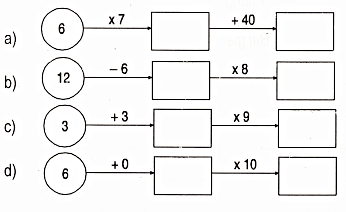 Phần II. Trình bày lời giải các bài toán1. Tính :2. Tìm x :3. Hà có 30 bông hoa. Nếu Hà cho Nội 4 bông thì hai bạn có số bông hoa bằng nhau. Hỏi :a) Hà có hơn Nội bao nhiêu bông hoa ?b) Nội có bao nhiêu bông hoa ?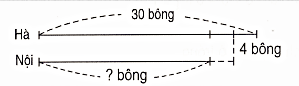 Bài giảia) …………………………………………………………………….………………………………………………………………………..b) …………………………………………………………………….………………………………………………………………………..Đáp án tuần 4 – Đề APhần I1.A2. 45m S	   184m S	106m Đ3.a) 5 + 5 + 5 + 5 + 5 = 5 x 5b) 5 + 5 – 5 + 5 + 5 = 5 x 3c) 5 – 5 + 5 + 5 + 5 + 5 = 5 x 4d) 5 + 5 + 5 + 5 + 5 + 5 = 5 x 6Phần II1.  Đáp số : 69kg2. a) 48			b) 99                           c) 84                         d) 663. a) 155                          b) 24                            c) 8                           d) 724. a) x = 270	b) x = 247	c) x = 861	d) x = 335Đáp án tuần 4 – Đề BPhần I1. a) B	b) C2. a) 6 x 5b) 6 x 3c) 6 x 4d) 6 x 6Phần II1. a) 144	b) 133	c) 261		d) 3022. a) x = 12	b) x = 123. Đáp số a) 8 bông	b) 22 bônga) 24 x 2…………….…………….b) 33 x 3…………….…………….c) 21 x 4…………….…………….d) 11 x 6…………….…………….a) 6 x 8 + 107 = …………..                       = …………...c) 5 x 8 – 32   = …………..                       = …………...b) 30 : 5 x 4   = …………..                       = …………...d) 6 x 7 + 30  = …………..                       = …………...a) x – 142 = 128                 = …………                 = …………c) 964 – x = 103                 = …………                 = …………b) x + 125 = 372                 = …………                 = …………d) 472 – x = 137                 = …………                 = …………a) 23 x 3 + 75 = …………..                       = …………...c) 73 x 3 + 42 = …………..                       = …………...b) 14 x 2 + 105   = …………..                           = …………...d) 61 x 7 – 125   = …………..                           = …………...a) 32 x 2 + x = 76……………=………………………………=………………………………=…………………b) 23 x 3 – x = 57…………….=………………………….=………………………….=……………